КОММЕРЧЕСКОЕ ПРЕДЛОЖЕНИЕ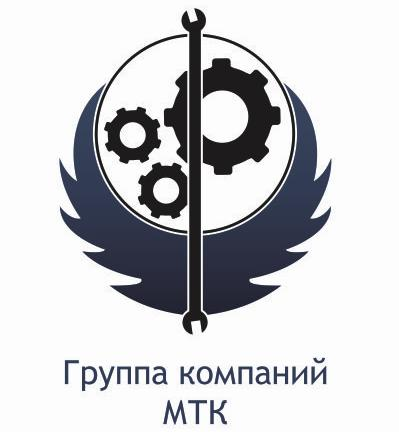 Группа компаний ООО «МТК» совместное Российско-Китайское предприятие, занимающаяся поставкой спецтехники (бульдозеры, погрузчики, самосвалы, автокраны и др.), а так же запасных частей к ней, производства КНР. Имея большой опыт и слаженный коллектив, готова осуществить поставку спецтехники для нужд вашей организации: Экскaватор-погрузчик LiuGong777A-S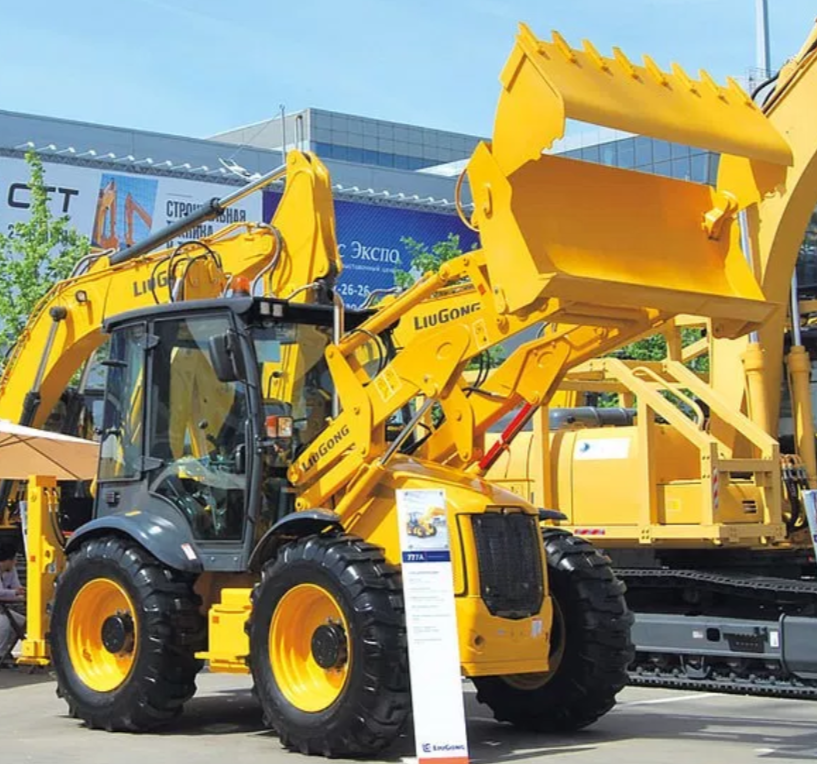 Цена с НДС 18%: 84 000 долларов (утилизационный сбор оплачен). Цена указана с учетом таможенной пошлины, НДС и других платежей.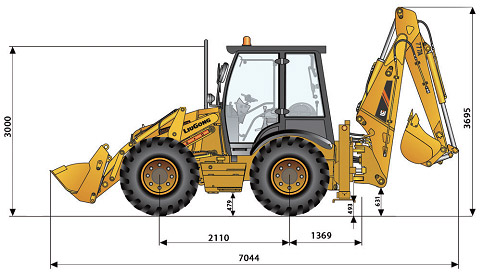 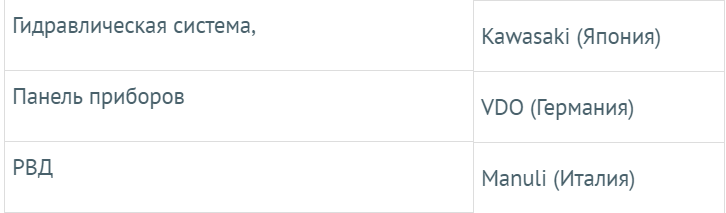 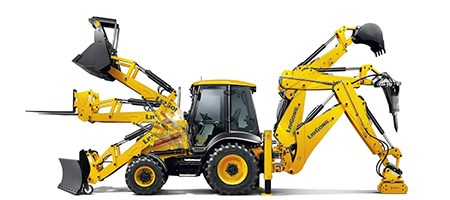 НаименованиеLiugong CLG 777A-SСтрана производстваКитайОСНОВНЫЕ ХАРАКТЕРИСТИКИОСНОВНЫЕ ХАРАКТЕРИСТИКИТипРавноколесныйОрганы управленияДжойстикиТрансмиссияCarraro (Италия)Ведущая формула4 WD (Carraro - Италия)Эксплуатационная масса, кг9480ДВИГАТЕЛЬДВИГАТЕЛЬМодель двигателяPerkins 1104D-44TТипТурбированный, 4-х цилиндровыйМощность двигателя, л.с.98 (при 2200 об./мин.)Крутящий момент Нм392Объем двигателя, л4,4ПОГРУЗОЧНОЕ ОБОРУДОВАНИЕПОГРУЗОЧНОЕ ОБОРУДОВАНИЕТип стандартного ковшаЧелюстной ковш (4в1) 1,1 м3Ширина ковша, мм2260Грузоподъемность на полной высоте, кН33,2Вырывное усилие ковша, кН59,6Угол разгрузки на полной высоте, град45Высота выгрузки, мм2665Вылет при разгрузке, мм635Глубина копания, мм30ЭКСКАВАТОРНОЕ ОБОРУДОВАНИЕЭКСКАВАТОРНОЕ ОБОРУДОВАНИЕТип стрелыТелескопическаяОбъем стандартного ковша, м30,22Ширина стандартного ковша, мм762Максимальная глубина копания, мм4440 (5610 телескоп выдвинут)Дальность копания, мм5443 (6138 телескоп выдвинут)Угол поворота стрелы, град182Вырывное усилие, кН58,2Высота загрузки, мм3554 (4303 телескоп выдвинут)Наличие дополнительной гидролинийЕстьРАЗНОЕРАЗНОЕТопливный бак, л130Масло в двигателе, л8Система охлаждения, л16Гидравлический бак / Система, л130 /170Трансмиссия и гидротрансформатор, л17Передний / Задний мост, л8,5 /13Стандартная КомплектацияРавноколесный, крабовый ход, кабина ROPS/FOPS, Кондиционер, магнитола, огнетушительДополнительное оборудованиеГидромолот, гидробур, виброплита, Челюстной ковш (4в1) 1,3 м3, Челюстной ковш (6в1) 1 м3, обратная лопата объем 0,09м-0,36м (305мм-914мм)Габаритные размеры, мм (Длина*Ширина*Высота)5785х2415х3546Максимальная скорость, км/ч41Напряжение бортовой сети, В12Аккумулятор, А/ч95Радиус поворота по колесам / по ковшу, мм4075 / 5554Размеры шин. Передние / задние16,9-28 12RP TL